77/2478/2479/2480/24Mineral Titles Act 2010NOTICE OF LAND CEASING TO BE A MINERAL TITLE AREAMineral Titles Act 2010NOTICE OF LAND CEASING TO BE A MINERAL TITLE AREATitle Type and Number:Exploration Licence 30256Area Ceased on:27 March 2024Area:45 Blocks, 144.55 km²Locality:PEDESTAL HILLSName of Applicant(s)/Holder(s):100% FERDIES FIND PTY LTD [ACN. 168 969 971]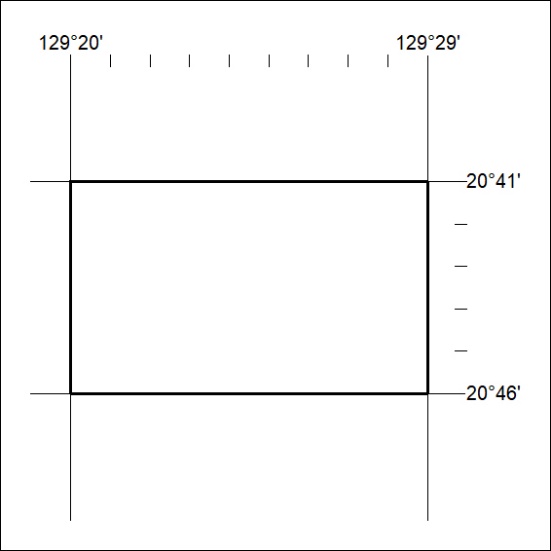 Mineral Titles Act 2010NOTICE OF LAND CEASING TO BE A MINERAL TITLE AREAMineral Titles Act 2010NOTICE OF LAND CEASING TO BE A MINERAL TITLE AREATitle Type and Number:Exploration Licence 32015Area Ceased on:27 March 2024Area:35 Blocks, 112.37 km²Locality:PEDESTAL HILLSName of Applicant(s)/Holder(s):100% FERDIES FIND PTY LTD [ACN. 168 969 971]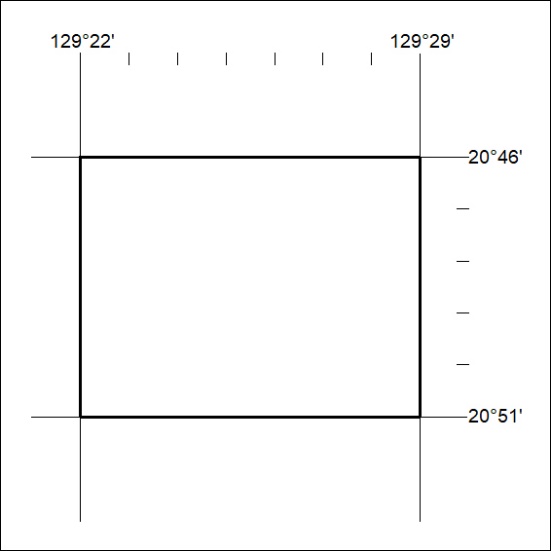 Mineral Titles Act 2010NOTICE OF LAND CEASING TO BE A MINERAL TITLE AREAMineral Titles Act 2010NOTICE OF LAND CEASING TO BE A MINERAL TITLE AREATitle Type and Number:Exploration Licence 27266Area Ceased on:27 March 2024Area:64 Blocks, 201.42 km²Locality:LAKE CAROLINEName of Applicant(s)/Holder(s):100% RED METAL LIMITED [ACN. 103 367 684]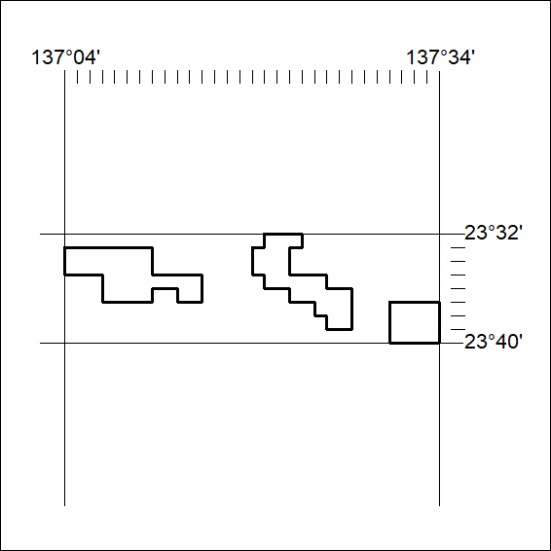 Mineral Titles Act 2010NOTICE OF LAND CEASING TO BE A MINERAL TITLE APPLICATION AREAMineral Titles Act 2010NOTICE OF LAND CEASING TO BE A MINERAL TITLE APPLICATION AREATitle Type and Number:Exploration Licence 33350Area Ceased on:28 March 2024Area:60 Blocks, 199.78 km²Locality:ANSONName of Applicant(s)/Holder(s):100% PANDA EXPLORATION PTY LTD [ACN. 658 138 455]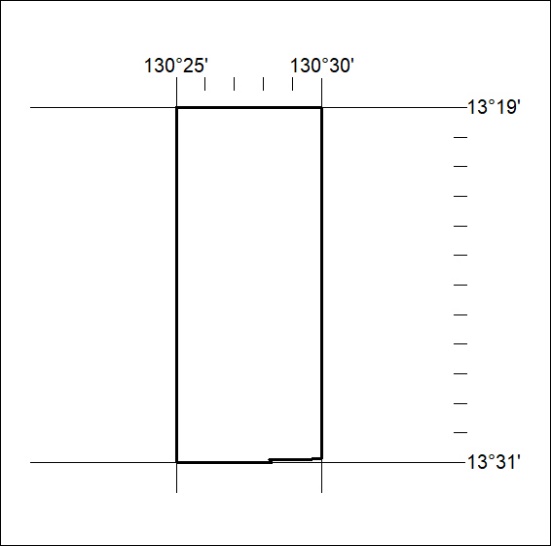 